2024年安徽省普通高中学业水平选择性考试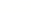 物  理注意事项：1．答题前，考生务必将自己的姓名和座位号填写在答题卡和试卷上．2．作答选择题时，选出每小题答案后，用铅笔将答题卡上对应题目的答案选项涂黑．如需改动，用橡皮擦干净后，再选涂其它答案选项．作答非选择题时，将答案写在答题卡上对应区域．写在木试卷上无效．3．考试结束后，将本试卷和答题卡一并交回．一、选择题：本题共8小题，每小题4分，共32分．在每小题给出的四个选项中，只有一项是符合要求的．大连相干光源是我国第一台高增益自由电子激光用户装置，其激光辐射所应用的玻尔原子理论很好地解释了氢原子的光谱特征。图为氢原子的能级示意图，已知紫外光的光子能量大于 3.11 eV，当大量处于 n = 3 能级的氢原子向低能级跃迁时，辐射不同频率的紫外光有（    ）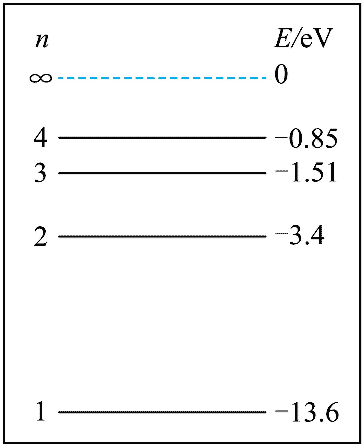 A．1 种		B．2 种		C．3 种		D．4 种【详解】大量处于 n = 3 能级的氢原子向低能级跃迁时，能够辐射出不同频率的种类为 辐射出光子的能量分别为其中 ，，所以辐射不同频率的紫外光有 2 种。故选B。某同学参加户外拓展活动，遵照安全规范，坐在滑板上，从高为 h 的粗糙斜坡顶端由静止下滑，至底端时速度为 v。已知人与滑板的总质量为 m，可视为质点．重力加速度大小为 g，不计空气阻力．则此过程中人与滑板克服摩擦力做的功为（    ）A．mgh		B．mv2	C．mgh + mv2		D．mgh − mv2【详解】人在下滑的过程中，由动能定理可得mgh − Wf = mv2 − 0可得此过程中人与滑板克服摩擦力做的功为 Wf = mgh − mv2故选 D。某仪器发射甲、乙两列横波，在同一均匀介质中相向传播，波速 v 大小相等。某时刻的波形图如图所示，则这两列横波（    ）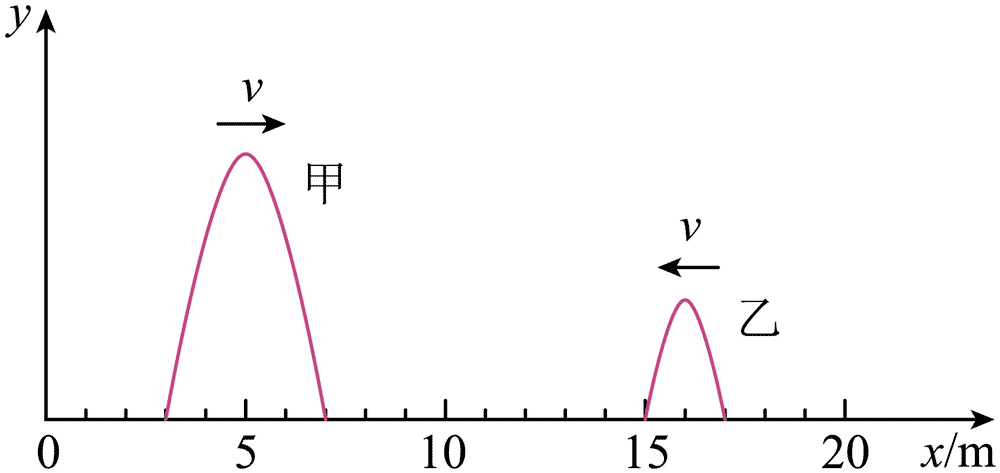 A．在 x = 9.0 m 处开始相遇		B．在 x = 10 m 处开始相遇C．波峰在 x = 10.5 m	处相遇		D．波峰在 x = 11.5 m 处相遇【详解】AB．由题意可知两列波的波速相同，所以相同时间内传播的的距离相同，故两列横波在 x = 11.0 m 处开始相遇，故 AB 错误；CD．甲波峰的坐标为 x1 = 5 m，乙波峰的坐标为 x2 = 16 m，由于两列波的波速相同，所以波峰在 xʹ = 5 m + =10.5 m 处相遇，故 C 正确，D 错误。故选 C。倾角为 θ 的传送带以恒定速率 v0 顺时针转动。t = 0 时在传送带底端无初速轻放一小物块，如图所示。t0 时刻物块运动到传送带中间某位置，速度达到 v0。不计空气阻力，则物块从传送带底端运动到顶端的过程中，加速度 a、速度 v 随时间 t 变化的关系图线可能正确的是（    ）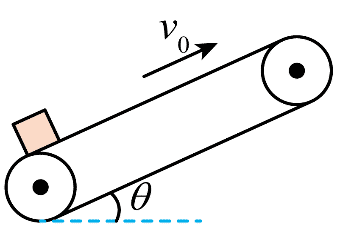 【详解】0 ~ t0 时间内：物体轻放在传送带上，做加速运动。受力分析可知，物体受重力、支持力、滑动摩擦力，滑动摩擦力大于重力的下滑分力，合力不变，故做匀加速运动。t0 之后：当物块速度与传送带相同时，静摩擦力与重力的下滑分力相等，加速度突变为零，物块做匀速直线运动。C 正确，ABD 错误。故选 C。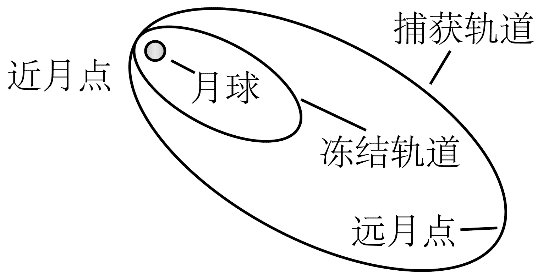 2024 年 3 月 20 日，我国探月工程四期鹊桥二号中继星成功发射升空。当抵达距离月球表面某高度时，鹊桥二号开始进行近月制动，并顺利进入捕获轨道运行，如图所示，轨道的半长轴约为 51 900 km。后经多次轨道调整，进入冻结轨道运行，轨道的半长轴约为 9 900 km，周期约为 24 h。则鹊桥二号在捕获轨道运行时（    ）A．周期约为 144 hB．近月点的速度大于远月点的速度C．近月点的速度小于在冻结轨道运行时近月点的速度D．近月点的加速度大于在冻结轨道运行时近月点的加速度【详解】A．冻结轨道和捕获轨道的中心天体是月球，根据开普勒第三定律 = 整理得 T2 = T1 = 288 hA 错误；B．根据开普勒第二定律得，近月点的速度大于远月点的速度，B 正确；C．近月点从捕获轨道到冻结轨道鹊桥二号进行近月制动，捕获轨道近月点的速度大于在冻结轨道运行时近月点的速度，C 错误；D．两轨道的近月点所受的万有引力相同，根据牛顿第二定律可知，近月点的加速度等于在冻结轨道运行时近月点的加速度，D 错误。故选 B。如图所示，竖直平面内有两完全相同的轻质弹簧，它们的一端分别固定于水平线上的 M、N 两点，另一端均连接在质量为 m 的小球上。开始时，在竖直向上的拉力作用下，小球静止于 MN 连线的中点 O，弹簧处于原长。后将小球竖直向上。缓慢拉至 P 点，并保持静止，此时拉力 F 大小为  2mg。已知重力加速度大小为 g，弹簧始终处于弹性限度内，不计空气阻力。若撤去拉力，则小球从 P 点运动到 O 点的过程中（    ）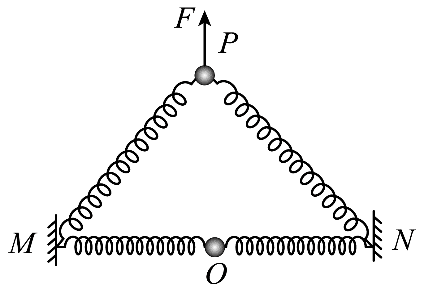 A．速度一直增大				B．速度先增大后减小C．加速度的最大值为 3g		D．加速度先增大后减小【详解】AB．缓慢拉至 P 点，保持静止，由平衡条件可知此时拉力 F 与重力和两弹簧的拉力合力为零。此时两弹簧的合力为大小为 mg。当撤去拉力，则小球从 P 点运动到 O 点的过程中两弹簧的拉力与重力的合力始终向下，小球一直做加速运动，故 A 正确，B 错误；CD．小球从 P 点运动到 O 点的过程中，形变量变小弹簧在竖直方向的合力不断变小，故小球受的合外力一直变小，加速度的最大值为撤去拉力时的加速度，由牛顿第二定律可知2mg = ma加速度的最大值为 2g，CD 错误。故选 A。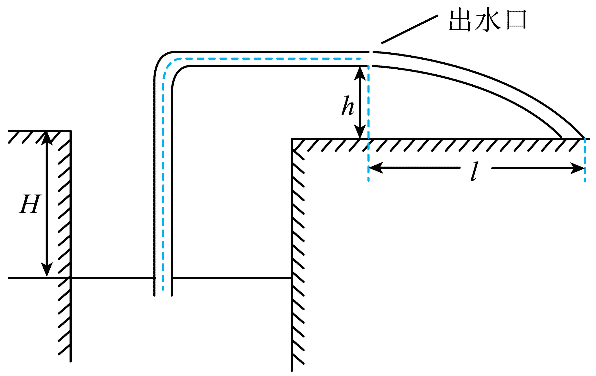 在某地区的干旱季节，人们常用水泵从深水井中抽水灌溉农田，简化模型如图所示。水井中的水面距离水平地面的高度为 H。出水口距水平地面的高度为 h，与落地点的水平距离约为 l。假设抽水过程中 H 保持不变，水泵输出能量的 η 倍转化为水被抽到出水口处增加的机械能。已知水的密度为 ρ，水管内径的横截面积为 S，重力加速度大小为 g，不计空气阻力。则水泵的输出功率约为（    ）A．		B．C．			D．【详解】设水从出水口射出的初速度为 v0，取 t 时间内的水为研究对象，该部分水的质量为 根据平抛运动规律 ， 解得 根据功能关系得联立解得水泵的输出功率为 P = 故选 B。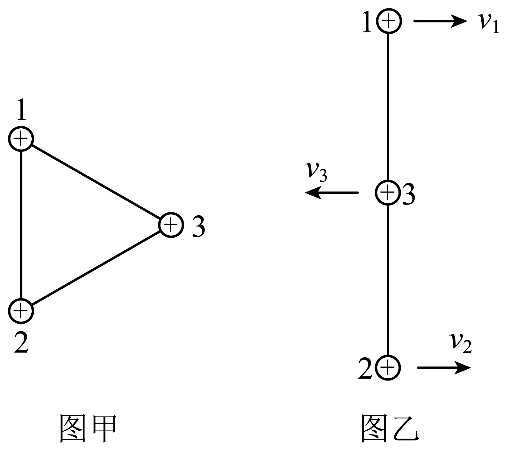 在某装置中的光滑绝缘水平面上，三个完全相同的带电小球，通过不可伸长的绝缘轻质细线，连接成边长为 d 的正三角形，如图甲所示。小球质量为 m，带电量为 + q，可视为点电荷。初始时，小球均静止，细线拉直。现将球 1 和球 2 间的细线剪断，当三个小球运动到同一条直线上时，速度大小分别为 v1、v2、v3，如图乙所示。该过程中三个小球组成的系统电势能减少了 ，k 为静电力常量，不计空气阻力。则（    ）A．该过程中小球 3 受到的合力大小始终不变	B．该过程中系统能量守恒，动量不守恒C．在图乙位置，v1 = v2，v3 ≠ 2v1				D．在图乙位置，v3 = 【详解】AB．该过程中系统动能和电势能相互转化，能量守恒，对整个系统分析可知系统受到的合外力为 0，故动量守恒；当三个小球运动到同一条直线上时，根据对称性可知细线中的拉力相等，此时球 3 受到 1 和 2 的电场力大小相等，方向相反，故可知此时球 3 受到的合力为 0，球 3 从静止状态开始运动，瞬间受到的合力不为 0，故该过程中小球 3 受到的合力在改变，故 AB 错误；CD．对系统根据动量守恒 根据球 1 和 2 运动的对称性可知 v1 = v2，解得 v3 = 2v1根据能量守恒解得 v3 = 故 C 错误，D 正确。故选 D。二、选择题：本题共2小题，每小题5分，共10分．在每小题给出的选项中，有多项符合题目要求．全部选对的得5分，选对但不全的得3分，有选错的得0分．一倾角为 30° 足够大的光滑斜面固定于水平地面上，在斜面上建立 Oxy 直角坐标系，如图（1）所示。从 t = 0 开始，将一可视为质点的物块从 O 点由静止释放，同时对物块施加沿 x 轴正方向的力 F1 和 F2，其大小与时间 t 的关系如图（2）所示。己知物块的质量为 1.2 kg，重力加速度 g 取 10 m/s2，不计空气阻力。则（    ）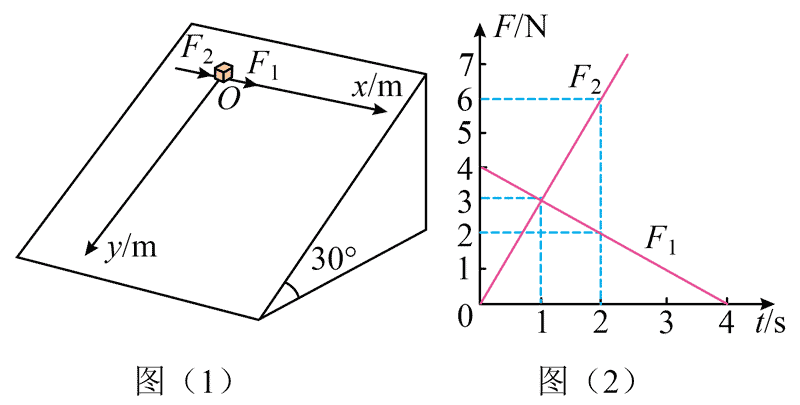 A．物块始终做匀变速曲线运动B．t = 1 s 时，物块的 y 坐标值为 2.5 mC．t = 1 s 时，物块的加速度大小为 5m/s2D．t = 2 s 时，物块的速度大小为 10m/s【详解】A．根据图像可得，，故两力的合力为物块在 y 轴方向受到的力不变为 ，x 轴方向的力在改变，合力在改变，故物块做的不是匀变速曲线运动，故 A 错误；B．在y轴方向的加速度为故 t = 1 s 时，物块的 y 坐标值为故 B 正确；C．t = 1 s 时，F = 6 N，故此时加速度大小为故 C 错误；D．对 x 轴正方向，对物块根据动量定理由于F与时间t成线性关系故可得解得 vx = 10 m/s此时y轴方向速度为故此时物块的速度大小为 故 D 正确。故选 BD。空间中存在竖直向下的匀强电场和垂直于纸面向里的匀强磁场，电场强度大小为 E，磁感应强度大小为 B。一质量为 m 的带电油滴 a，在纸面内做半径为 R 的圆周运动，轨迹如图所示。当 a 运动到最低点 P 时，瞬间分成两个小油滴 Ⅰ、Ⅱ，二者带电量、质量均相同。Ⅰ 在 P 点时与 a 的速度方向相同，并做半径为 3R 的圆周运动，轨迹如图所示。Ⅱ 的轨迹未画出。己知重力加速度大小为 g，不计空气浮力与阻力以及 Ⅰ、Ⅱ 分开后的相互作用，则（    ）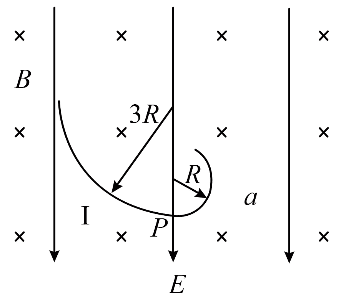 A．油滴 a 带负电，所带电量的大小为 B．油滴 a 做圆周运动的速度大小为 C．小油滴 Ⅰ 做圆周运动的速度大小为 ，周期为 D．小油滴 Ⅱ 沿顺时针方向做圆周运动【详解】A．油滴a做圆周运动，故重力与电场力平衡，可知带负电，有 mg = qE解得 q = 故 A 正确；B．根据洛伦兹力提供向心力 得 解得油滴 a 做圆周运动的速度大小为 v = 故 B 正确；C．设小油滴Ⅰ的速度大小为 v1，得 解得 周期为 故 C 错误；D．带电油滴 a 分离前后动量守恒，设分离后小油滴 Ⅱ 的速度为 v2，取油滴 a 分离前瞬间的速度方向为正方向，得解得 v2 = − 由于分离后的小液滴受到的电场力和重力仍然平衡，分离后小油滴 Ⅱ 的速度方向与正方向相反，根据左手定则可知小油滴 Ⅱ 沿顺时针方向做圆周运动，故 D 正确。故选 ABD。三、非选择题：共5题．共58分．（6分）某实验小组做“测量玻璃的折射率”及拓展探究实验。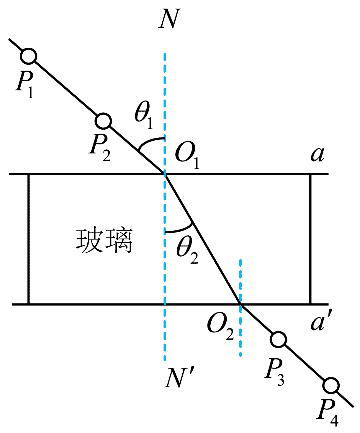 （1）为测量玻璃的折射率，按如图所示进行实验，以下表述正确的一项是________。（填正确答案标号）A．用笔在白纸上沿着玻璃砖上边和下边分别画出直线 a 和 aʹB．在玻璃砖一侧插上大头针 P1、P2，眼睛在另一侧透过玻璃砖看两个大头针，使 P2 把 P1 挡住，这样就可以确定入射光线和入射点 O1。在眼睛这一侧，插上大头针 P3，使它把 P1、P2 都挡住，再插上大头针 P4，使它把 P1、P2、P3 都挡住，这样就可以确定出射光线和出射点 O2C．实验时入射角 θ1 应尽量小一些，以减小实验误差（2）为探究介质折射率与光的频率的关系，分别用一束红光和一束绿光从同一点入射到空气与玻璃的分界面．保持相同的入射角，根据实验结果作出光路图，并标记红光和绿光，如图乙所示．此实验初步表明：对于同一种介质，折射率与光的频率有关。频率大，折射率________（填“大”或“小”）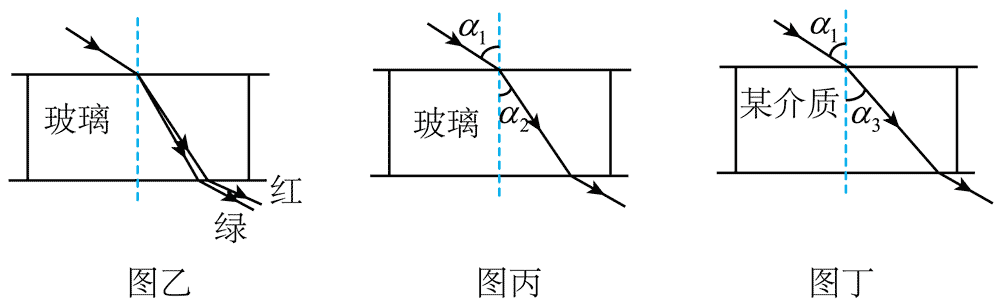 （3）为探究折射率与介质材料的关系，用同一束微光分别入射玻璃砖和某透明介质，如图丙、丁所示。保持相同的入射角 α1，测得折射角分别为 α2、α3（α2 < α3），则玻璃和该介质的折射率大小关系为 n玻璃________n介质（填“>”或“<”）。此实验初步表明：对于一定频率的光，折射率与介质材料有关。（1）A．在白纸上画出一条直线 a 作为界面，把长方体玻璃砖放在白纸上，使它的一个长边与 a 对齐。用直尺或者三角板轻靠在玻璃砖的另一长边，按住直尺或三角板不动，将玻璃砖取下，画出直线 aʹ 代表玻璃砖的另一边，而不能用笔在白纸上沿着玻璃砖上边和下边分别画出直线 a 和 aʹ，故 A 错误；B．在玻璃砖一侧插上大头针 P1、P2，眼睛在另一侧透过玻璃砖看两个大头针，使 P2 把 P1 挡住，这样就可以确定入射光线和入射点 O1。在眼睛这一侧，插上大头针 P3，使它把 P1、P2 都挡住，再插上大头针 P4，使它把 P1、P2、P3 都挡住，这样就可以确定出射光线和出射点 O2，故 B 正确；C．实验时入射角 θ1 应尽量大一些，但也不能太大（接近 90°），以减小实验误差，故 C 错误；故选 B。（2）由图乙可知，入射角相同，绿光的折射角小于红光的折射角，根据光的折射定律可知绿光的折射率大于红光的折射率，又因为绿光的频率大于红光的频率，所以频率大，折射率大。（3）根据折射定律可知，玻璃的折射率为 该介质的折射率为 其中 α2 < α3，所以 n2 > n3（10分）某实验小组要将电流表 G（铭牌标示：Ig = 500 μA，Rg = 800 Ω）改装成量程为 1 V 和 3 V 的电压表，并用标准电压表对其进行校准。选用合适的电源、滑动变阻器、电阻箱、开关和标准电压表等实验器材，按图（1）所示连接电路，其中虚线框内为改装电路。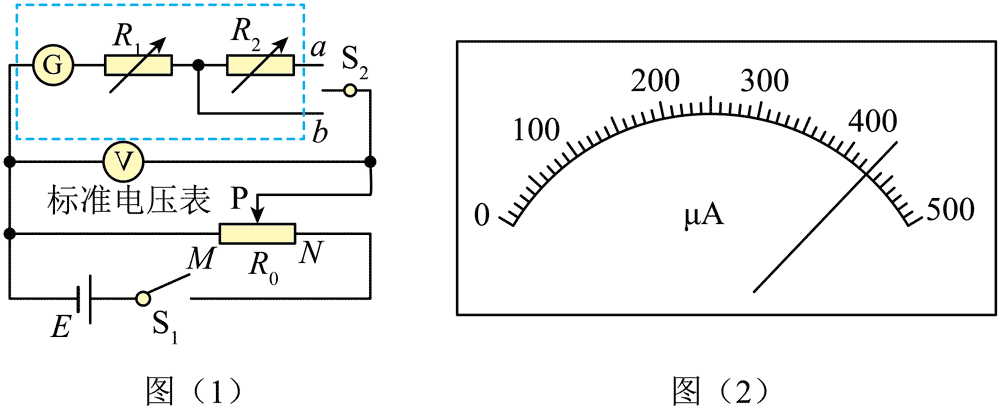 （1）开关 S1 闭合前，滑片 P 应移动到________（填“M”或“N”）端。（2）根据要求和已知信息，电阻箱 R1 的阻值已调至 1200 Ω，则 R2 的阻值应调至________Ω。（3）当单刀双掷开关 S2 与 a 连接时，电流表 G 和标准电压表 V 的示数分别为 I、U，则电流表 G 的内阻可表示为________。（结果用U、I、R1、R2 表示）（4）校准电表时，发现改装后电压表的读数始终比标准电压表的读数偏大，经排查发现电流表 G 内阻的真实值与铭牌标示值有偏差，则只要________即可。（填正确答案标号）A．增大电阻箱 R1 的阻值B．减小电阻箱 R2 的阻值C．将滑动变阻器的滑片 P 向 M 端滑动（5）校准完成后，开关 S2 与 b 连接，电流表 G 的示数如图（2）所示，此示数对应的改装电压表读数为________V。（保留 2 位有效数字）【解析】（1）由图可知，该滑动变阻器采用分压式接法，为了电路，在开关 S1 闭合前，滑片 P 应移到 M 端；（2）当开关 S2 接 b 时，电压表量程为 1 V，根据欧姆定律U1 = Ig（Rg + R1）当开关 S2 接 a 时，电压表量程为 3 V，根据欧姆定律U2 = Ig（Rg + R1 + R2）其中 R1 = 1200 Ω联立解得 R2 = 4000 Ω（3）当开关 S2 接 a 时，根据欧姆定律 U = I(Rg + R1 + R2)可得电流表 G 的内阻可表示为 Rg = − R1 – R2（4）校准电表时，发现改装后电压表的读数始终比标准电压表的读数偏大，可知电流表 G 内阻的真实值小于铭牌标示值，根据闭合电路的欧姆定律可以增大两电阻箱的阻值。故选 A。（5）根据闭合电路欧姆定律 UV = IA（Rg + R1）= 430×10−6×(800 + 1200) V = 0.86 V（10分）某人驾驶汽车，从北京到哈尔滨，在哈尔滨发现汽车的某个轮胎内气体的压强有所下降（假设轮胎内气体的体积不变，且没有漏气，可视为理想气体）。于是在哈尔滨给该轮胎充入压强与大气压相同的空气，使其内部气体的压强恢复到出发时的压强（假设充气过程中，轮胎内气体的温度与环境相同，且保持不变）。已知该轮胎内气体的体积 V0 = 30 L，从北京出发时，该轮胎气体的温度 t1 = − 3 ℃，压强 p1 = 2.7×105 Pa。哈尔滨的环境温度 t2 = − 23 ℃，大气压强 p0 取 1.0×105 Pa。求：（1）在哈尔滨时，充气前该轮胎气体压强的大小。（2）充进该轮胎的空气体积。【详解】（1）由查理定律可得其中 ，，代入数据解得，在哈尔滨时，充气前该轮胎气体压强的大小为p2 = 2.5×105 Pa（2）由玻意耳定律 代入数据解得，充进该轮胎的空气体积为 V = 6 L（14分）如图所示，一实验小车静止在光滑水平面上，其上表面有粗糙水平轨道与光滑四分之一圆弧轨道。圆弧轨道与水平轨道相切于圆弧轨道最低点，一物块静止于小车最左端，一小球用不可伸长的轻质细线悬挂于 O 点正下方，并轻靠在物块右侧。现将细线拉直到水平位置时，静止释放小球，小球运动到最低点时与物块发生弹性碰撞。碰撞后，物块沿着的轨道运动，已知细线长 L = 1.25 m。小球质量 m = 0.20 kg。物块、小车质量均为 M = 0.30 kg。小车上的水平轨道长 s = 1.0 m。圆弧轨道半径 R = 0.15 m。小球、物块均可视为质点。不计空气阻力，重力加速度 g 取 10 m/s2。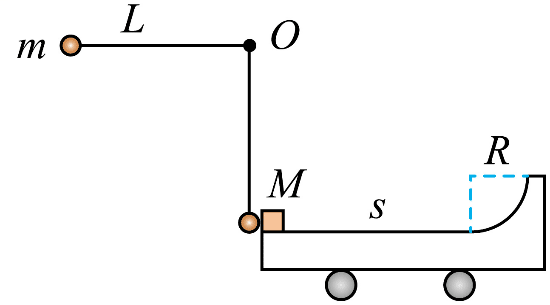 （1）求小球运动到最低点与物块碰撞前所受拉力的大小；（2）求小球与物块碰撞后的瞬间，物块速度的大小；（3）为使物块能进入圆弧轨道，且在上升阶段不脱离小车，求物块与水平轨道间的动摩擦因数 μ 的取值范围。【详解】（1）对小球摆动到最低点的过程中，由动能定理解得 v0 = 5 m/s在最低点，对小球由牛顿第二定律解得，小球运动到最低点与物块碰撞前所受拉力的大小为 （2）小球与物块碰撞过程中，由动量守恒定律和机械能守恒定律解得小球与物块碰撞后的瞬间，物块速度的大小为 （3）若物块恰好运动到圆弧轨道的最低点，此时两者共速，则对物块与小车整体由水平方向动量守恒由能量守恒定律解得 μ1 = 0.4若物块恰好运动到与圆弧圆心等高的位置，此时两者共速，则对物块与小车整体由水平方向动量守恒由能量守恒定律解得 μ2 = 0.25综上所述物块与水平轨道间的动摩擦因数 μ 的取值范围为 0.25 ≤ μ < 0.4（18分）如图所示，一“U”型金属导轨固定在竖直平面内，一电阻不计，质量为m的金属棒 ab 垂直于导轨，并静置于绝缘固定支架上。边长为 L 的正方形 cdef 区域内，存在垂直于纸面向外的匀强磁场。支架上方的导轨间，存在竖直向下的匀强磁场。两磁场的磁感应强度大小 B 随时间的变化关系均为 B = kt（SI），k 为常数（k > 0）。支架上方的导轨足够长，两边导轨单位长度的电阻均为 r，下方导轨的总电阻为 R。t = 0 时，对 ab 施加竖直向上的拉力，恰使其向上做加速度大小为 a 的匀加速直线运动，整个运动过程中 ab 与两边导轨接触良好。已知 ab 与导轨间动摩擦因数为 μ，重力加速度大小为 g。不计空气阻力，两磁场互不影响。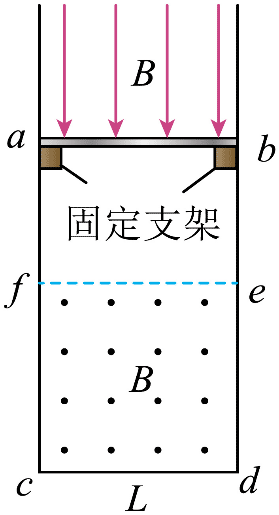 （1）求通过面积 Scdef 的磁通量大小随时间 t 变化的关系式，以及感应电动势的大小，并写出 ab 中电流的方向；（2）求 ab 所受安培力的大小随时间 t 变化的关系式；（3）求经过多长时间，对 ab 所施加的拉力达到最大值，并求此最大值。【详解】（1）通过面积 Scdef 的磁通量大小随时间t变化的关系式为Φ = BS = kL2t根据法拉第电磁感应定律得E = = kL2由楞次定律可知 ab 中的电流从 a 流向 b。（2）根据左手定则可知ab受到的安培力方向垂直导轨面向里，大小为 F安 = BIL其中 B = kt设金属棒向上运动的位移为 x，则根据运动学公式 所以导轨上方的电阻为 由闭合电路欧姆定律得 联立得ab所受安培力的大小随时间t变化的关系式为 F安 = （3）由题知 t = 0 时，对 ab 施加竖直向上的拉力，恰使其向上做加速度大小为 a 的匀加速直线运动，则对 ab 受力分析由牛顿第二定律其中 联立可得 整理有 根据均值不等式可知，当时，F 有最大值，故解得 F 的最大值为 Fm = + m(g + a) 